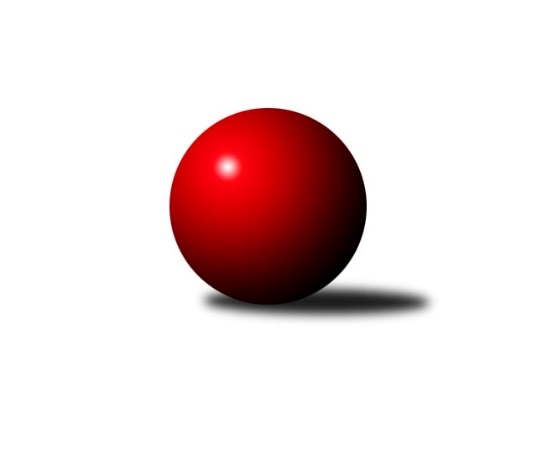 Č.6Ročník 2020/2021	5.6.2024 Letní liga - skupina B 2020/2021Statistika 6. kolaTabulka družstev:		družstvo	záp	výh	rem	proh	skore	sety	průměr	body	plné	dorážka	chyby	1.	SKK Bílina	0	0	0	0	0.0 : 0.0 	(0.0 : 0.0)	0	0	0	0	0	2.	SKK Bohušovice	0	0	0	0	0.0 : 0.0 	(0.0 : 0.0)	0	0	0	0	0	3.	TJ Vršovice B	0	0	0	0	0.0 : 0.0 	(0.0 : 0.0)	0	0	0	0	0	4.	KK Konstruktiva Praha A	0	0	0	0	0.0 : 0.0 	(0.0 : 0.0)	0	0	0	0	0Tabulka doma:		družstvo	záp	výh	rem	proh	skore	sety	průměr	body	maximum	minimum	1.	SKK Bílina	0	0	0	0	0.0 : 0.0 	(0.0 : 0.0)	0	0	0	0	2.	SKK Bohušovice	0	0	0	0	0.0 : 0.0 	(0.0 : 0.0)	0	0	0	0	3.	TJ Vršovice B	0	0	0	0	0.0 : 0.0 	(0.0 : 0.0)	0	0	0	0	4.	KK Konstruktiva Praha A	0	0	0	0	0.0 : 0.0 	(0.0 : 0.0)	0	0	0	0Tabulka venku:		družstvo	záp	výh	rem	proh	skore	sety	průměr	body	maximum	minimum	1.	SKK Bílina	0	0	0	0	0.0 : 0.0 	(0.0 : 0.0)	0	0	0	0	2.	SKK Bohušovice	0	0	0	0	0.0 : 0.0 	(0.0 : 0.0)	0	0	0	0	3.	TJ Vršovice B	0	0	0	0	0.0 : 0.0 	(0.0 : 0.0)	0	0	0	0	4.	KK Konstruktiva Praha A	0	0	0	0	0.0 : 0.0 	(0.0 : 0.0)	0	0	0	0Tabulka podzimní části:		družstvo	záp	výh	rem	proh	skore	sety	průměr	body	doma	venku	1.	SKK Bílina	0	0	0	0	0.0 : 0.0 	(0.0 : 0.0)	0	0 	0 	0 	0 	0 	0 	0	2.	SKK Bohušovice	0	0	0	0	0.0 : 0.0 	(0.0 : 0.0)	0	0 	0 	0 	0 	0 	0 	0	3.	TJ Vršovice B	0	0	0	0	0.0 : 0.0 	(0.0 : 0.0)	0	0 	0 	0 	0 	0 	0 	0	4.	KK Konstruktiva Praha A	0	0	0	0	0.0 : 0.0 	(0.0 : 0.0)	0	0 	0 	0 	0 	0 	0 	0Tabulka jarní části:		družstvo	záp	výh	rem	proh	skore	sety	průměr	body	doma	venku	1.	SKK Bílina	0	0	0	0	0.0 : 0.0 	(0.0 : 0.0)	0	0 	0 	0 	0 	0 	0 	0 	2.	SKK Bohušovice	0	0	0	0	0.0 : 0.0 	(0.0 : 0.0)	0	0 	0 	0 	0 	0 	0 	0 	3.	TJ Vršovice B	0	0	0	0	0.0 : 0.0 	(0.0 : 0.0)	0	0 	0 	0 	0 	0 	0 	0 	4.	KK Konstruktiva Praha A	0	0	0	0	0.0 : 0.0 	(0.0 : 0.0)	0	0 	0 	0 	0 	0 	0 	0 Zisk bodů pro družstvo:		jméno hráče	družstvo	body	zápasy	v %	dílčí body	sety	v %Průměry na kuželnách:		kuželna	průměr	plné	dorážka	chyby	výkon na hráče	1.	KK Konstruktiva Praha, 1-4	2091	1415	675	31.5	(522.8)	2.	Bílina, 1-2	2009	1392	617	33.5	(502.5)	3.	Bohušovice, 1-4	1935	1335	599	31.2	(483.8)	4.	Vršovice, 1-2	1875	1325	550	47.2	(468.9)Nejlepší výkony na kuželnách:KK Konstruktiva Praha, 1-4KK Konstruktiva Praha A	2162	6. kolo	Milan Perníček 	SKK Bohušovice	595	2. koloSKK Bohušovice	2158	2. kolo	Radek Šípek 	SKK Bohušovice	571	2. koloKK Konstruktiva Praha A	2140	2. kolo	Emilie Somolíková 	KK Konstruktiva Praha A	569	6. koloKK Konstruktiva Praha A	2100	1. kolo	Ludmila Johnová 	KK Konstruktiva Praha A	556	1. koloTJ Vršovice B	2023	6. kolo	Ludmila Johnová 	KK Konstruktiva Praha A	550	6. koloSKK Bílina	1963	1. kolo	Roman Přeučil 	TJ Vršovice B	548	6. kolo		. kolo	Jaroslav Pleticha st.	KK Konstruktiva Praha A	546	2. kolo		. kolo	Ludmila Johnová 	KK Konstruktiva Praha A	542	2. kolo		. kolo	Emilie Somolíková 	KK Konstruktiva Praha A	540	2. kolo		. kolo	Lukáš Uhlíř 	SKK Bílina	535	1. koloBílina, 1-2SKK Bohušovice	2129	6. kolo	Ladislav Koláček 	SKK Bohušovice	585	6. koloSKK Bílina	2014	6. kolo	Lukáš Uhlíř 	SKK Bílina	532	6. koloSKK Bílina	2000	2. kolo	Martin Perníček 	SKK Bohušovice	527	6. koloSKK Bílina	1999	4. kolo	Tomáš Svoboda 	SKK Bohušovice	526	6. koloKK Konstruktiva Praha A	1992	4. kolo	Ludmila Johnová 	KK Konstruktiva Praha A	523	4. koloTJ Vršovice B	1925	2. kolo	Roman Přeučil 	TJ Vršovice B	520	2. kolo		. kolo	Zdeněk Vítr 	SKK Bílina	515	4. kolo		. kolo	Lukáš Uhlíř 	SKK Bílina	514	2. kolo		. kolo	Tomáš Šaněk 	SKK Bílina	514	4. kolo		. kolo	Tomáš Šaněk 	SKK Bílina	511	2. koloBohušovice, 1-4SKK Bohušovice	2070	1. kolo	Milan Perníček 	SKK Bohušovice	568	1. koloSKK Bohušovice	2049	5. kolo	Radek Šípek 	SKK Bohušovice	546	3. koloSKK Bohušovice	2012	3. kolo	Tomáš Svoboda 	SKK Bohušovice	542	5. koloKK Konstruktiva Praha A	1898	5. kolo	Milan Perníček 	SKK Bohušovice	531	5. koloTJ Vršovice B	1806	1. kolo	Milan Slabý 	SKK Bohušovice	524	1. koloSKK Bílina	1777	3. kolo	Radek Šípek 	SKK Bohušovice	515	1. kolo		. kolo	Radek Šípek 	SKK Bohušovice	504	5. kolo		. kolo	Eva Václavková 	KK Konstruktiva Praha A	501	5. kolo		. kolo	Milan Slabý 	SKK Bohušovice	500	3. kolo		. kolo	Martin Perníček 	SKK Bohušovice	495	3. koloVršovice, 1-2TJ Vršovice B	1932	3. kolo	Milan Perníček 	SKK Bohušovice	527	4. koloSKK Bohušovice	1914	4. kolo	Ludmila Johnová 	KK Konstruktiva Praha A	515	3. koloKK Konstruktiva Praha A	1899	3. kolo	Václav Papež 	TJ Vršovice B	505	3. koloTJ Vršovice B	1878	4. kolo	Vladimír Strnad 	TJ Vršovice B	504	3. koloTJ Vršovice B	1845	5. kolo	Karel Wolf 	TJ Vršovice B	503	4. koloSKK Bílina	1785	5. kolo	Lukáš Uhlíř 	SKK Bílina	482	5. kolo		. kolo	Tomáš Svoboda 	SKK Bohušovice	481	4. kolo		. kolo	Jaroslav Havránek 	TJ Vršovice B	480	4. kolo		. kolo	Emilie Somolíková 	KK Konstruktiva Praha A	480	3. kolo		. kolo	Jaroslav Havránek 	TJ Vršovice B	476	5. koloČetnost výsledků:	6.0 : 0.0	3x	5.0 : 1.0	5x	4.0 : 2.0	1x	2.0 : 4.0	1x	1.0 : 5.0	2x